ПРОЕКТ 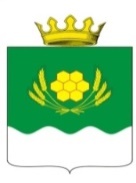 ДУМА КУРТАМЫШСКОГО  МУНИЦИПАЛЬНОГО ОКРУГА КУРГАНСКОЙ ОБЛАСТИРЕШЕНИЕот  ____________  № _______                   г. КуртамышО внесении изменения в решение Думы Куртамышского муниципального округа Курганской области от 19.05.2022 г. № 84 «О порядке сообщения лицами, замещающими должности муниципальной службы в органах местного самоуправления Куртамышского муниципального округа Курганской области о возникновении личной заинтересованности при исполнении должностных обязанностей, которая приводит или может привести к конфликту интересов»В соответствии  с   Федеральным  законом от 02.03.2007 г. № 25-ФЗ «О муниципальной службе в Российской Федерации», Указом Президента Российской Федерации от 22.12.2015 г. № 650 «О порядке сообщения лицами, замещающими отдельные государственные должности Российской Федерации, должности федеральной государственной службы, и иными лицами о возникновении личной заинтересованности при исполнении должностных обязанностей, которая приводит или может привести к конфликту интересов, и о внесении изменений в некоторые акты Президента Российской Федерации», Указом Президента Российской Федерации от 25.12.2022 г. № 232 «О государственной информационной системе в области противодействия коррупции «Посейдон» и внесении изменений в некоторые акты Президента Российской Федерации», Уставом Куртамышского муниципального округа Курганской области Дума Куртамышского муниципального округа Курганской области РЕШИЛА:1. Внести в решение Думы Куртамышского муниципального округа Курганской области от 19.05.2022 г. № 84 «О порядке сообщения лицами, замещающими должности муниципальной службы в органах местного самоуправления Куртамышского муниципального округа Курганской области о возникновении личной заинтересованности при исполнении должностных обязанностей, которая приводит или может привести к конфликту интересов» следующее изменение: - в  абзаце 2 пункта 5 приложения   после слов «заинтересованные организации» дополнить словами «, а также использовать государственную информационную систему в области противодействия коррупции «Посейдон», в том числе для направления запросов.».2. Настоящее решение вступает в силу после  его официального опубликования. 3. Опубликовать настоящее решение в информационном бюллетене «Куртамышский муниципальный округ: официально» и разместить на официальном сайте Администрации Куртамышского муниципального округа Курганской области.4. Контроль за исполнением настоящего решения возложить на  председателя Думы Куртамышского муниципального округа Курганской области.Председатель Думы Куртамышского   муниципального округа Курганской области	                           	              Н.Г. Кучин     Глава Куртамышского муниципального округа Курганской области    	      А.Н. Гвоздев